МУ «Комитет по образованию г. Улан-Удэ»МАОУ «Бурятская гимназия № 29»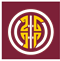 __________________________________________________________________________________________________                     _________________________________670031, Республика Бурятия, г.Улан-Удэ, ул. Бабушкина, 16, Тел: (3012) 45-53-45, 45-52-75Факс:(3012) 45-52-75                                            E-mail: bg-school@yandex.ruВыписка из приказа № 41/ 1				01 сентября 2020 г.Об участии в проведении Всероссийских проверочных работ.В рамках проведения Всероссийских проверочных работ (далее – ВПР) на основании приказа Комитет по образованию г. Улан –Удэ №311от «02» сентября 2020 №637  и приказа Министерства образования и науки Республики Бурятия № 954 от 07 августа 2020 г, Приказываю:1.  В соответствии с порядком проведения ВПР провести проверочную работу в 5 классах на 3  уроке, в закрепленных кабинетах, в следующие сроки: 15.09.2020 по учебному предмету «Русский язык» (часть 1) на <3> уроке;16.09.2020 – по учебному предмету «Русский язык» (часть 2)  на <3> уроке;17.09.2020 - по учебному предмету «Окружающий мир»  на <3> уроке.21.09.2020 – по учебному предмету «Математика» на  <3> уроке;2. В соответствии с порядком проведения ВПР провести проверочную работу в 6 классах на 3  уроке, в закрепленных кабинетах, в следующие сроки:15.09.2020 – по учебному предмету «Математика» на <3> уроке21.09.2020 - по учебному предмету «История» на <3> уроке;23.09.2020 – по учебному предмету «Русский язык» на <3> уроке25.09.2020 – по учебному предмету «Биология» на <3> уроке3. В соответствии с порядком проведения ВПР провести проверочную работу в 7 классах на 3  уроке, в закрепленных кабинетах, в следующие сроки 15.09.2020 – по учебному предмету «Обществознание» на <3> уроке;17.09.2020 – по учебному предмету «Русский язык» на <3> уроке;21.09.2020 – по учебному предмету «Биология» на <3> уроке;23.09.2020 – по учебному предмету «Математика» на <3> уроке25.09.2020 – по учебному предмету «История» на <3> уроке;29.09.2020 – по учебному предмету «География» на <3> уроке.4. В соответствии с порядком проведения ВПР провести проверочную работу в 8 классах на 3  уроке, в закрепленных кабинетах, в следующие сроки15.09.2020 – по учебному предмету «Физика» на <3> уроке;17.09.2020 – по учебному предмету «История» на <3> уроке;21.09.2020 – по учебному предмету «География» на <3> уроке.23.09.2020– по учебному предмету «Обществознание» на <3> уроке;25.09.2020 – по учебному предмету «Русский язык» на <3> уроке;29.09.2020 – по учебному предмету «Биология» на <3> уроке;01.10.2020 – по учебному предмету «Математика» на <3> уроке06.10.- 08.10. 2020 – по учебному предмету «Английский язык» по графику5. В соответствии с порядком проведения ВПР провести проверочную работу в 9 классах на 3  уроке, в закрепленных кабинетах, в следующие сроки15.09.2020 – по учебному предмету «История» на <3> уроке;24.09.2020 – по учебному предмету «Химия» на <3> уроке.6. Назначить ответственным за проведение ВПР Цыремпилову Б.Ц., зам по УВР, Цыжипхенову А.Р. зам. по УВР7.  Школьным координаторам проведения ВПР  Цыремпиловой Б.Ц., зам. директора по УВР, Цыжипхеновой А.Р., зам по УВР:обеспечить проведение подготовительных мероприятий для включения образовательной организации в списки участников ВПР, в том числе, авторизацию в ФИС ОКО (https://fis-oko.obrnadzor.gov.ru/ раздел «Обмен данными» или по прямой ссылке https://lk-fisoko.obrnadzor.gov.ru/), получение логина и пароля доступа в личный кабинет образовательной организации, заполнение опросного листа ОО -  участника ВПР, получение инструктивных материалов.Внести необходимые изменения в расписание занятий образовательной организации в дни проведения ВПР. Скачать в личном кабинете в ФИС ОКО протокол проведения работы и список кодов участников. Распечатать бумажный протокол и коды участников. Разрезать лист с кодами участников для выдачи каждому участнику отдельного кода.Скачать комплекты для проведения ВПР (зашифрованный архив) в личном кабинете ФИС ОКО до дня проведения работы Распечатать варианты ВПР на всех участников. 12. Организаторам проведения ВПР в соответствующих кабинетах:назначить ответственным за проведение ВПР учителей предметников, которые проводят 3  урок и последующие уроки в данном классе, согласно времени выполнения работ по предмету;получить в учебной части  материалы для проведения проверочной работы; выдать комплекты проверочных работ участникам;провести инструктаж (5 мин)заполнить в процессе проведения работы бумажный протокол, в котором фиксируется соответствие кода и ФИО участника. Каждый участник переписывает код в специально отведенное поле на каждой странице работы. Работа может выполняться ручками (синей или черной), которые используются обучающимися на уроках.обеспечить порядок в кабинете во время проведения проверочной работы; собрать все комплекты работ участников по окончании проверочной работы и передать их  школьному координатору проведения ВПР>.ё13. Учителям предметникам:получить в  учебной части критерии оценивания ответов. Получить через личный кабинет в ФИС ОКО электронную форму сбора результатов ВПР. Организовать проверку ответов участников с помощью критериев по соответствующему предмету.Учитель ведущий данный предмет и работающий в данном классе не должен выступать организатором ВПР.Заполнить форму сбора результатов выполнения ВПР, для каждого из участников внести в форму его код, номер варианта работы и баллы за задания в срок и сдать в учебную часть. В электронном протоколе передаются только коды участников, ФИО не указываются. Соответствие ФИО и кода остается в ОО в виде бумажного протокола.Загрузка формы сбора результатов в ФИС ОКО должна быть осуществлена по графику.14. Классным руководителям : Выдать каждому участнику код (причём каждому участнику – один и тот же код на все работы). Каждый код используется во всей ОО только один раз. проверить готовность аудитории перед проведением проверочной работы;  Подготовить черновики на каждый предмет.Назначить дежурными и ответственными во время перемены, за соблюдение порядка и тишины в коридорах во время проведения проверочной работы, следующих сотрудников: Зундуеву А.Ц., Сультимову Л.Л.,- 1 этаж; Баниеву  Ц.Ж, Буянтуеву О.Н.,  - 2 этаж;   Романову С.С., Норбоеву С.А. – 3 этаж.Ознакомлены: Директор                                                               Б.А. Дониров